Túrakód: KJM_Kult-s_1 /  Táv.: 2,5 km  /  Frissítve: 2023-10-26Túranév: Szent-S-kör / KJM Kultúrséta 1Ellenőrzőpont és résztáv adatok:Feldolgozták: Koszta József Múzeum, 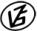 Tapasztalataidat, élményeidet őrömmel fogadjuk! 
(Fotó és videó anyagokat is várunk.)EllenőrzőpontEllenőrzőpontEllenőrzőpontEllenőrzőpontRésztáv (kerekített adatok)Résztáv (kerekített adatok)Résztáv (kerekített adatok)          Elnevezése          ElnevezéseKódjaHelyzeteElnevezéseHosszaHossza1.Régi Gőzfürdő épülete8009N46 39.047 E20 15.083KJM_Kult-s_1_1-rt-  -  -  --  -  -  -2.Csallány Gábor Kiállítóhely8010N46 39.100 E20 15.036KJM_Kult-s_1_2-rt0,13 km0,13 km3.Szent Anna Templom8011N46 39.051 E20 15.282KJM_Kult-s_1_3-rt0,43 km0,56 km4.Olimpiai tölgy és
egykori Polgári Leányiskola8013N46 38.955 E20 15.479KJM_Kult-s_1_4-rt0,34 km0,9 km5.Péter Pál Polgárház8014N46 39.022 E20 15.458KJM_Kult-s_1_5-rt0,13 km1 km6.Kiss Bálint
Református Általános Iskola8015N46 39.160 E20 15.359KJM_Kult-s_1_6-rt0,34 km1,4 km8.Fridrich Fényírda8004N46 39.134 E20 15.543KJM_Kult-s_1_8-rt0,36 km1,7 km9.Megváltó Patika8020N46 39.085 E20 15.624KJM_Kult-s_1_9-rt0,15 km1,9 km10.Egykori Zsinagóga8021N46 39.165 E20 15.998-  -  -  -  -  -  -  -  -  -0,6 km2,5 km